Nombre: ________________________  Descubre 2 Cap 1: Vocabulario C y DEscribe el vocabulario que corresponde.  Entonces, escribe una oración con el vocabulario nuevo de C y D. (write the vocabulary phrase, then write a sentence using both C and D vocab)Ejemplo: Recetar.   La doctora receta las pastillas  a menudo.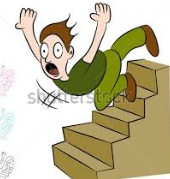 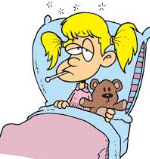 1._______________________________________                            2   _______________________________________La chica estaba enferma a menudo            .   El hombre se cayó en las escaleras  rípidamente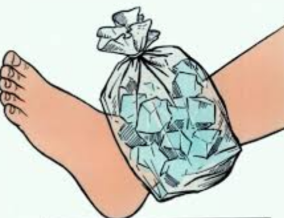 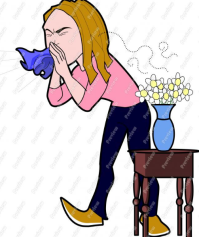  3________________________________                                  4______________________________________Casi me torcí el tobillo                               De niña, la chica era alergica a las flores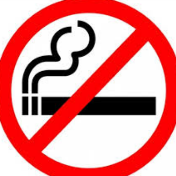 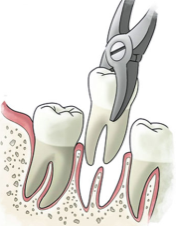 5_______________________________________       6.  _______________________________________       El dentiste me sacó el diente despacio      Mis padres prohibieron fumar   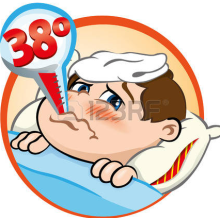 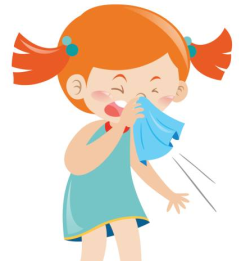  7._______________________________________                     8. Yo tenía fiebre de vez en cuando La chica     estornudó muchas veces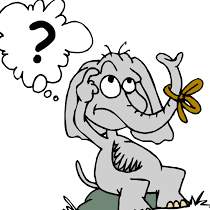 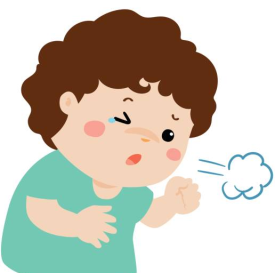 9.__________________________________________                  1.0 EL chico tosía a veces  Se me olvidaba la tarea con frecuencia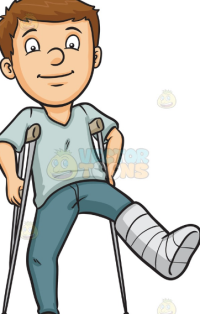 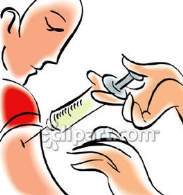 11. __________________________________________________12. La enfermera ponía inyecciones todos los díasJuan se rompió la pierna                 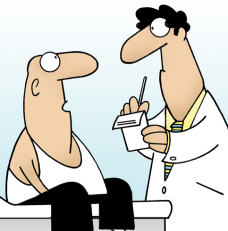 13. El doctor recetaba los antibioticos a menudoLos Adverbios. Escoge una palabra de la sección D del paquete que termina la oración.Mi hermana siempre llega tarde para la escuela. Nunca llega a tiempoUn sinónimo de a veces es ___de vez en cuando (sort of )_____________Mientras  preparábamos la comida, yo recibí un texto. (como “durante.”)Yo saqué B+ en el examen, es casi  un A-.Un sinónimo de frecuentemente es a menudo  o con frecuenciaUn sinónimo de muchas veces es a menudo  o muchas vecesEl opuesto de “mucho” es poco / apenasEl opuesto de “rápido” es despacioPuedo decir “___de niño/a______” para hablar de las acciones que hacía cuando era pequeño.El opuesto de “más” es menosLos adverbios con MENTE. Contesta las preguntas con un adverbio.¿Cómo hablas con tus amigos? Hablo contentamente.¿Cómo corres en la clase de educación física? Rápidamente / perezosamente ¿Cómo bailas con tus amigas? locamente¿Cómo escribes los ensayos (essays)? lentamente¿Cómo preparas la comida? lentamente¿Cómo almuerzas en la cafetería? contentamente¿Cómo manejan (drive) sus amigos? locamente¿Cómo terminas el examen? Felizmente ¿Cómo hablas con tu mejor amigo/a? alegremente